Proiect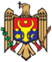 Republica Moldova
GUVERNUL

HOTĂRÎRE Nr. ___din __.__.2021
cu privire la aprobarea Conceptului Sistemului informațional „Registrul unităților de instruire a conducătorilor de vehicule și formabililor” și a Regulamentului privind utilizarea, administrarea și dezvoltarea Registrului unităților de instruire a conducătorilor de vehicule și formabililorÎn temeiul art. 16 alin. (1) și (3) din Legea nr. 71/2007 cu privire la registre (Monitorul Oficial al Republicii Moldova, 2007, nr. 70-73, art. 314), cu modificările ulterioare, și al art. 22 pct. 3) lit. a) din Legea nr. 467/2003 cu privire la informatizare și la resursele informaționale de stat (Monitorul Oficial al Republicii Moldova, 2004, nr. 6-12, art. 44), cu modificările ulterioare, Guvernul HOTĂRĂȘTE:Se aprobă:Conceptul Sistemului informațional „Registrul unităților de instruire a conducătorilor de vehicule și formabililor”, conform anexei nr.1;Regulamentul privind utilizarea, administrarea și dezvoltarea Registrului unităților de instruire a conducătorilor de vehicule și formabililor, conform anexei nr.2.Ministerul Educației și Cercetării va sigura implementarea, funcționarea și dezvoltarea continuă a Registrului unităților de instruire a conducătorilor de vehicule și formabililor.În scopul implementării prezentei hotărâri, Ministerul Educației și Cercetării în comun cu Instituția publică „Agenția de Guvernare Electronică”, va evalua anual costurile necesare administrării și dezvoltării continue a Registrului unităților de instruire a conducătorilor de vehicule și formabililor și va înainta propuneri de solicitare a mijloacelor financiare Ministerului Finanțelor în conformitate cu prevederile Legii finanțelor publice și responsabilității bugetar-fiscale nr. 181/2014, pentru a fi incluse în Legea bugetului de stat pe anul respectiv.Prezenta hotărâre intră în vigoare peste o lună de la data  publicării în Monitorul Oficial al Republicii Moldova.PRIM-MINISTRU 					Contrasemnează:Ministru al educației și cercetării:				